附件1：苏州市数字经济（网络安全）工程专业技术资格评审申报材料目录工作单位：                                 姓名：                    电话：                      申报类别：初级（技术员、助理工程师）   中级（工程师） （在上打√ ) 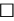 注：1.装订材料需标注页码，并与目录填写的页码相对；2.此目录作为装订（粘贴）申报材料的封面。附件2：苏州市数字经济（网络安全） 工程专业申报        级职称人员情况一览表报送单位（盖章）：                                        填表时间：                              填表人：                                  办公电话：                                      手机：                                       注：1.隶属部门请填写“市级”或所属区县。2.日期按yyyymm格式，如2024年3月25日写为：20240325。附件3：苏州市数字经济（网络安全）工程专业申报            级职称人员简介（公示）表序号材 料 名 称页码1现任专业技术资格证书复印件2继续教育相关材料或相关证明材料复印件3任期内专业技术工作总结4任期内主要完成的发明专利、研究课题、工程技术项目等 业绩成果证明材料以及获奖证书复印件5标志性论文、著作材料6符合破格申报的证明材料7专业技术资格评审申报表（ 3 份）不装订8申报人员简介（公示）表（ 5 份）不装订序 号姓名性 别出生 年月工作单位隶属部门毕业院校毕业时间学历/学位所学专业参加工作时间现从事专业及年限现职称取得时间拟评审职称破格情况备注1市级或某区县234姓   名姓   名姓   名单   位单   位任现职称期间主要工作业绩（主要包括完成技术项目、研究课题，取得发明专利等及获奖情况。填报时请自行删除此处内容。）（主要包括完成技术项目、研究课题，取得发明专利等及获奖情况。填报时请自行删除此处内容。）（主要包括完成技术项目、研究课题，取得发明专利等及获奖情况。填报时请自行删除此处内容。）出生年月出生年月出生年月毕业院校毕业院校任现职称期间主要工作业绩（主要包括完成技术项目、研究课题，取得发明专利等及获奖情况。填报时请自行删除此处内容。）（主要包括完成技术项目、研究课题，取得发明专利等及获奖情况。填报时请自行删除此处内容。）（主要包括完成技术项目、研究课题，取得发明专利等及获奖情况。填报时请自行删除此处内容。）参加工作时间参加工作时间参加工作时间专业及学历专业及学历任现职称期间主要工作业绩（主要包括完成技术项目、研究课题，取得发明专利等及获奖情况。填报时请自行删除此处内容。）（主要包括完成技术项目、研究课题，取得发明专利等及获奖情况。填报时请自行删除此处内容。）（主要包括完成技术项目、研究课题，取得发明专利等及获奖情况。填报时请自行删除此处内容。）现专业技术 职称及时间现专业技术 职称及时间现专业技术 职称及时间拟申报职称拟申报职称是否破格是否破格任现职称期间主要工作业绩（主要包括完成技术项目、研究课题，取得发明专利等及获奖情况。填报时请自行删除此处内容。）（主要包括完成技术项目、研究课题，取得发明专利等及获奖情况。填报时请自行删除此处内容。）（主要包括完成技术项目、研究课题，取得发明专利等及获奖情况。填报时请自行删除此处内容。）民意测验情况民意测验情况民意测验情况民意测验情况民意测验情况民意测验情况民意测验情况民意测验情况民意测验情况民意测验情况民意测验情况民意测验情况民意测验情况民意测验情况民意测验情况民意测验情况民意测验情况民意测验情况任现职称期间主要工作业绩（主要包括完成技术项目、研究课题，取得发明专利等及获奖情况。填报时请自行删除此处内容。）（主要包括完成技术项目、研究课题，取得发明专利等及获奖情况。填报时请自行删除此处内容。）（主要包括完成技术项目、研究课题，取得发明专利等及获奖情况。填报时请自行删除此处内容。）参加人数参加人数赞成人数赞成人数反对人数反对人数弃权人数弃权人数任现职称期间主要工作业绩（主要包括完成技术项目、研究课题，取得发明专利等及获奖情况。填报时请自行删除此处内容。）（主要包括完成技术项目、研究课题，取得发明专利等及获奖情况。填报时请自行删除此处内容。）（主要包括完成技术项目、研究课题，取得发明专利等及获奖情况。填报时请自行删除此处内容。）年度考核情况年度考核情况年度考核情况年度考核情况年度考核情况年度考核情况年度考核情况年度考核情况年度考核情况年度考核情况年度考核情况年度考核情况年度考核情况年度考核情况年度考核情况年度考核情况年度考核情况年度考核情况任现职称期间主要工作业绩（主要包括完成技术项目、研究课题，取得发明专利等及获奖情况。填报时请自行删除此处内容。）（主要包括完成技术项目、研究课题，取得发明专利等及获奖情况。填报时请自行删除此处内容。）（主要包括完成技术项目、研究课题，取得发明专利等及获奖情况。填报时请自行删除此处内容。）2019年考核2020年考核2020年考核2021年考核2021年考核2022年考核2022年考核2023年考核2023年考核任现职称期间发表的文章及专著（主要包括发表论文及出版专著情况。填报时请自行删除此处内容。）（主要包括发表论文及出版专著情况。填报时请自行删除此处内容。）（主要包括发表论文及出版专著情况。填报时请自行删除此处内容。）专业工作简历任现职称期间发表的文章及专著（主要包括发表论文及出版专著情况。填报时请自行删除此处内容。）（主要包括发表论文及出版专著情况。填报时请自行删除此处内容。）（主要包括发表论文及出版专著情况。填报时请自行删除此处内容。）专业工作简历单位推荐意见同意申报。盖章2024 年   月    日公示 结果经2024 年   月    日至   月    日公示，无任何疑义。特此证明。盖章2024 年   月    日